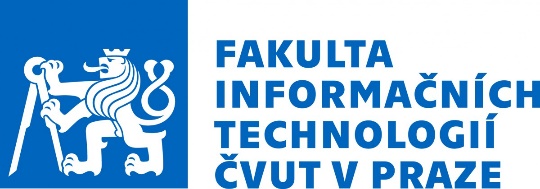 ŽÁDOST O VZDÁNÍ SE PRÁVA FIT ČVUT V PRAZE NA UZAVŘENÍ LICENČNÍ SMLOUVY O UŽITÍ ŠKOLNÍHO DÍLA dle směrnice děkana FIT ČVUT v Praze č. 37/2019 Vyplněnou žádost prosím zašlete na e-mailovou adresu ssp@fit.cvut.cz.Autor školního dílaNázev školního dílaTyp školního díla Např. závěrečná práce (bakalářská/magisterská)Vedoucí práce, na základě které vzniklo školní díloStručný popis školního dílaShrňte, co je obsahem díla.Zadavatel/uživatel školního dílaUveďte název společnosti, která téma práce zadala nebo má zájem jej užít.